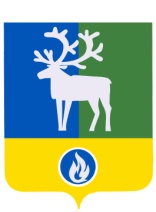 СЕЛЬСКОЕ ПОСЕЛЕНИЕ ПОЛНОВАТБЕЛОЯРСКИЙ РАЙОНХАНТЫ-МАНСИЙСКИЙ АВТОНОМНЫЙ ОКРУГ – ЮГРААДМИНИСТРАЦИЯ СЕЛЬСКОГО ПОСЕЛЕНИЯ ПОЛНОВАТпроект                                                                                                                                                   ПОСТАНОВЛЕНИЕот                2021 года	          № О внесении изменений в приложения 1, 2 к постановлению администрации сельского поселения Полноват от 29 января 2018 года № 9П о с т а н о в л я ю:1. Внести в приложение 1 «Положение об установлении системы оплаты труда работников муниципальных учреждений культуры сельского поселения Полноват» к постановлению администрации сельского поселения Полноват от 29 января 2018 года № 9 «Об утверждении Положений об установлении системы оплаты труда работников муниципальных учреждений культуры, физической культуры и спорта сельского поселения Полноват» изменение, изложив абзац второй пункта 6.2 в следующей редакции:«Молодым специалистом считается гражданин Российской Федерации в возрасте до 35 лет включительно, завершивший обучение по основным профессиональным образовательным программам и (или) по программам профессионального обучения, впервые устраивающийся на работу в соответствии с полученной квалификацией.».	2. Внести в приложение 2 «Положение об установлении системы оплаты труда работников муниципальных учреждений физической культуры и спорта сельского поселения Полноват» к постановлению администрации сельского поселения Полноват от 29 января 2018 года № 9 «Об утверждении Положений об установлении системы оплаты труда работников муниципальных учреждений культуры, физической культуры и спорта сельского поселения Полноват» изменение, изложив подпункт 3 пункта 2 раздела 1 в следующей редакции:«3) молодой специалист - гражданин Российской Федерации в возрасте до 35 лет включительно, завершивший обучение по основным профессиональным образовательным программам и (или) по программам профессионального обучения, впервые устраивающийся на работу в соответствии с полученной квалификацией;».3. Опубликовать настоящее постановление в бюллетене  «Официальный вестник сельского поселения Полноват».4. Настоящее постановление вступает в силу после его официального опубликования.5. Контроль за выполнением постановления возложить на заведующего сектором организационной деятельности администрации сельского поселения Полноват                     и главного бухгалтера администрации сельского поселения Полноват.Глава сельского поселения Полноват                                                                      Л.А.Макеева